ATATÜRK ORTAOKULU2015-2019STRATEJİ PLANIBATMAN-2015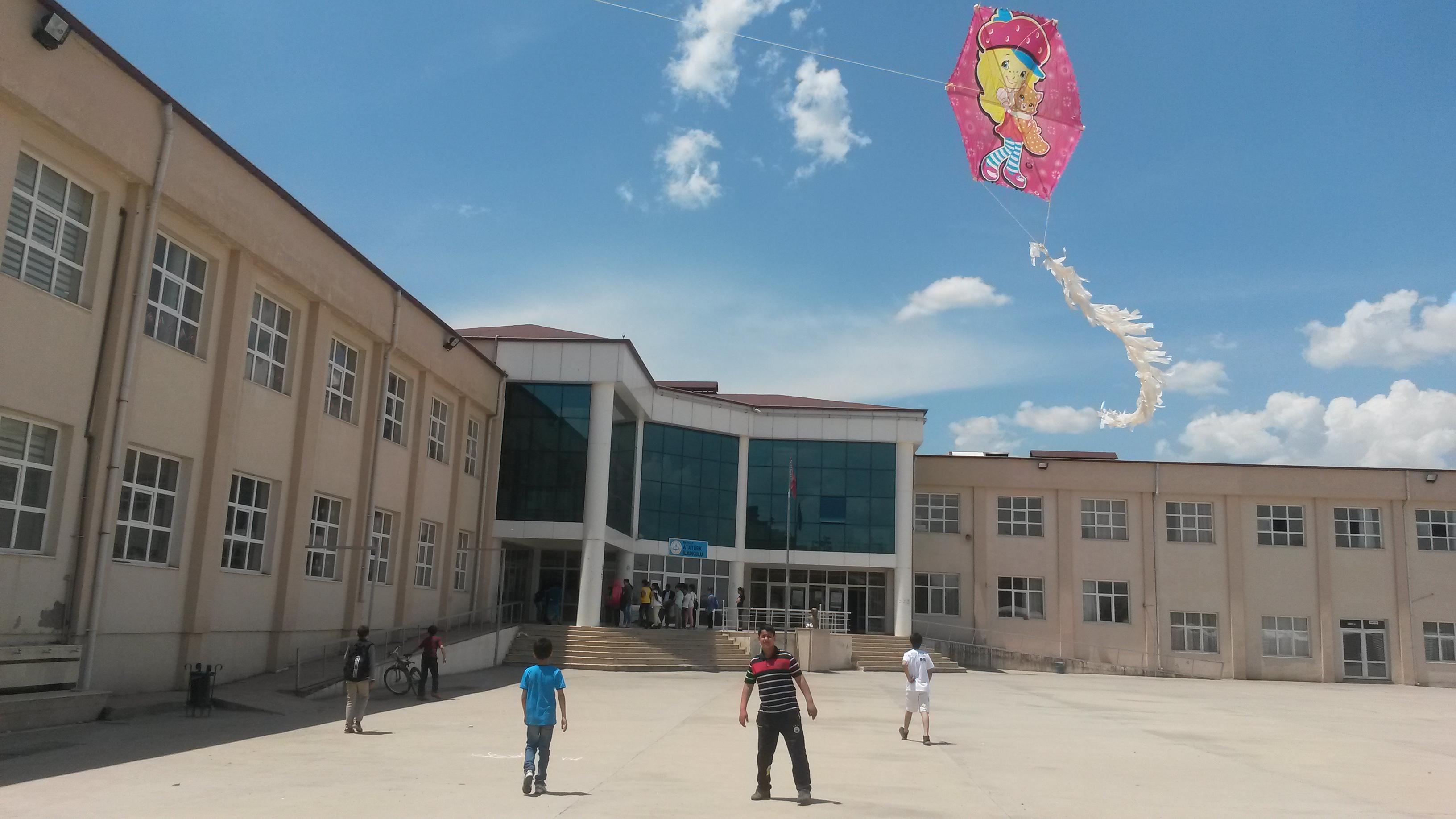 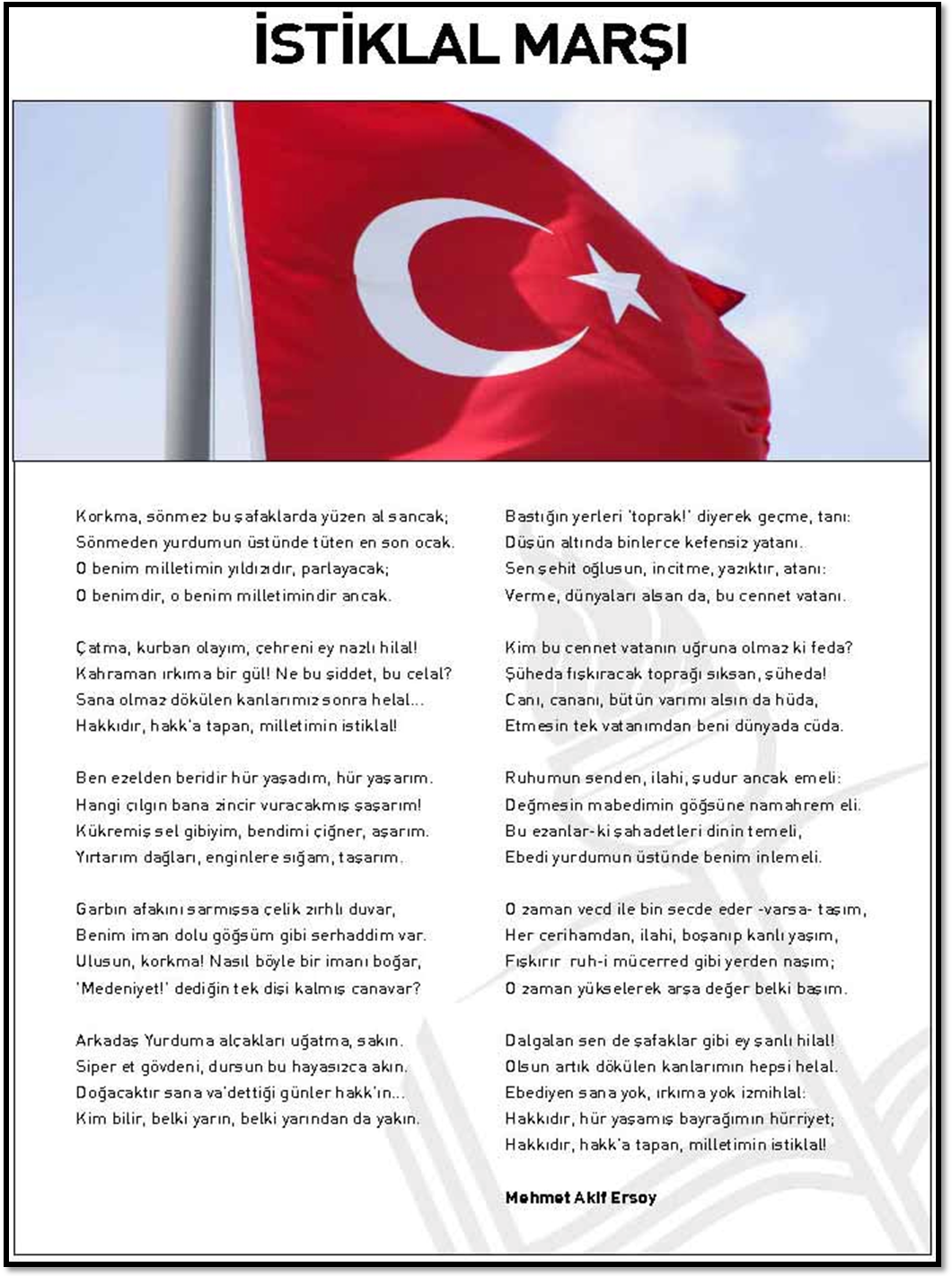 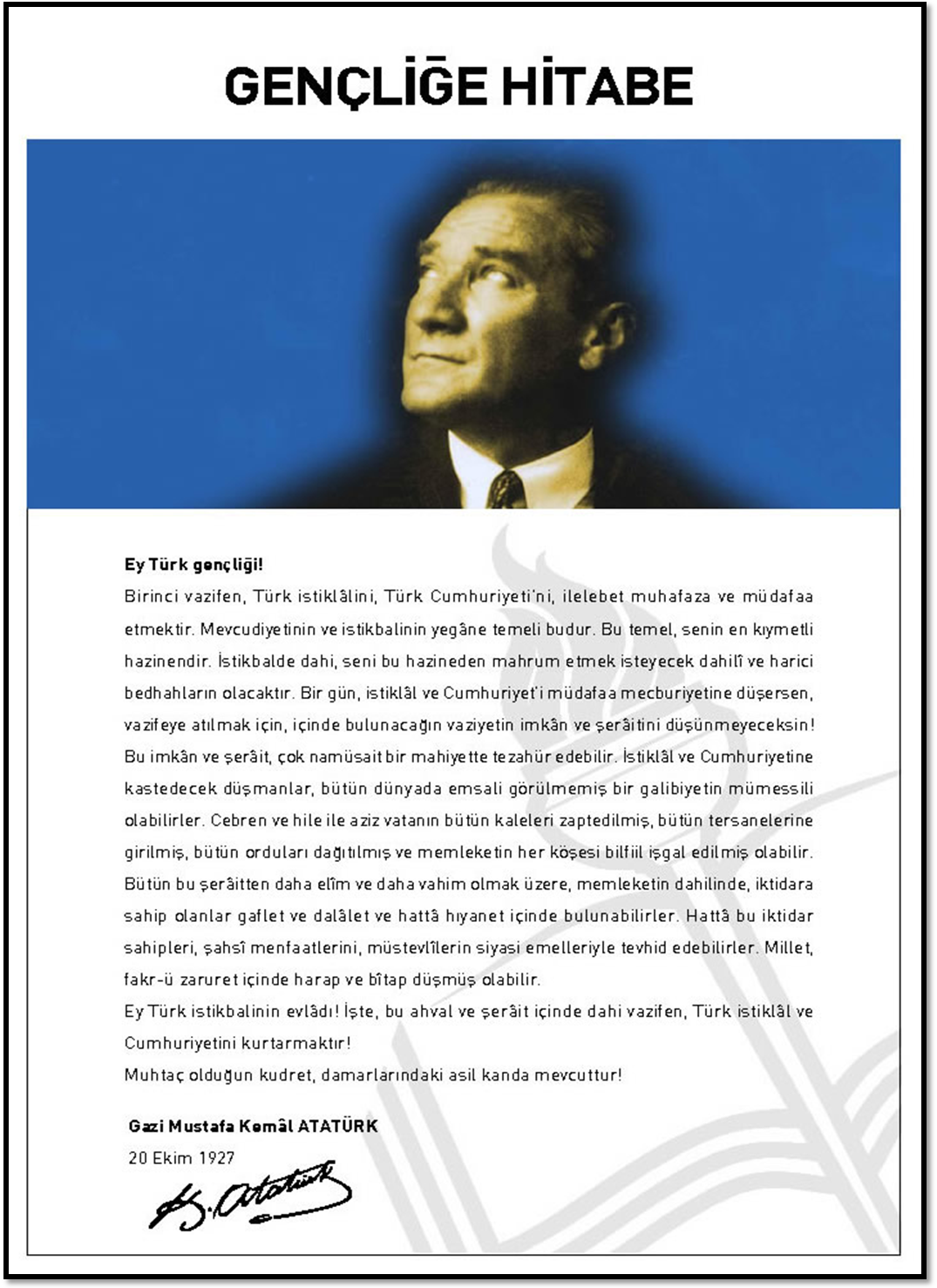 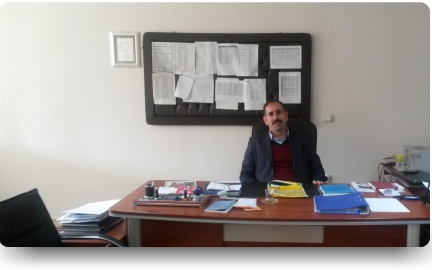 ÖNSÖZStrateji, önceden belirlenen bir amaca ulaşmak için tutulan yol, planlama, kurumlar tarafından ulaşılacak amaçları belirleyen, bazı kesimlerdeki artış ölçüsünü tespit eden ve uygulanması gerekli çareleri önceden gösteren ekonomik, sosyal programın belli süreler için hazırlanması işi olarak görülmektedir. Gelecekte var olmak isteyen örgütler, geleceği garantilemek, değişen ve gelişen dünyaya ayak uydurmak için sürekli kendi kabuklarını değiştirmek zorundadırlar. Geleceği planlarken de geçmişin tecrübesi, geleceğin planlamasıyla bugün yaratılacaktır. Gideceği limanı bilmeyene hiçbir rüzgârdan hayır gelmez deyişi planlamanın önemi konusunda başka söze ihtiyaç bırakmamaktadır.Ülkemizin geleceğinin inşasından sorumlu kurumlardan biri olan eğitim kurumları da çağdaş medeniyetin ortağı bireyler yetiştirmek, yaşanabilir bir çevre oluşturmaya katkıda bulunmak, eğitimde insani değerleri ön planda tutmak, demokrasi kültürü olan kararlara katılımı sağlamak, paydaşları bilgi ve kültüründen faydalandırmak, yapılacak olan faaliyetlerin planlı bir şekilde yürütülmesini sağlamak için; insanı kendini gerçekleştirmesinin önündeki engellerin kaldırılması gerekmektedir.Bütün bunların gerçekleştirilmesi adına okulumuz için; 2015-2019 Strateji Planının hazırlanmasında emeği geçen tüm mesai arkadaşlarımıza teşekkür ederim.           Hayri Nurullah YILDIRIM                                                                                                     Okul MüdürüStratejik Plan Hazırlık SüreciYasal ÇerçeveStratejik Plan Üst Kurulu   1.4    Stratejik Plan Ekibi   1.5    İhtiyaçların Tespiti         Stratejik plan ekip üyeleriyle yapılan toplantılarda ilk üst kurul toplantısı Kasım -2014’te kurum müdürümüzün katılımıyla müdürlük binasında gerçekleştirilmiştir. Stratejik planla ilgili bilgilendirme yapılmış, planlamanın temel kavramları anlatılmış, sürece ilişkin olumsuz algılar giderilmeye çalışılmıştır. Stratejik planlama koordinasyon ekibinin eğitim faaliyetlerini organize etmek için yol haritası belirlenmiştir. TARİHSEL GELİŞİM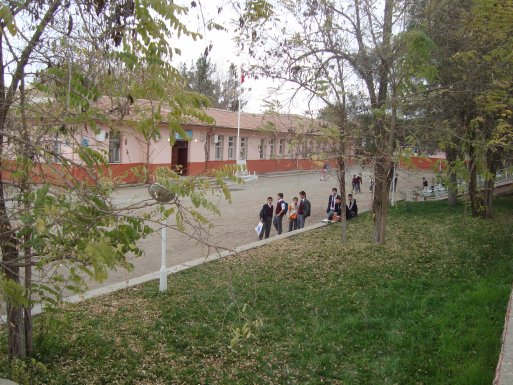 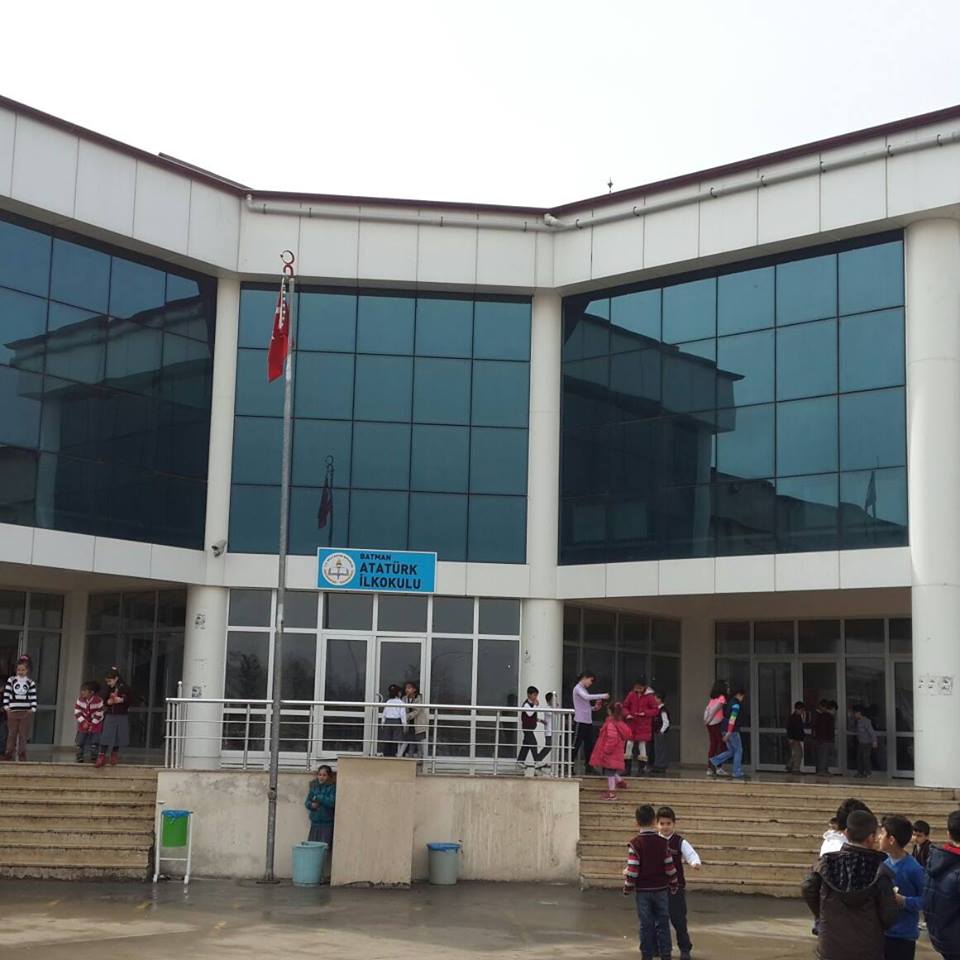                Eski okul binası                                                                        Yeni okul binası 2.2 Yasal Yükümlülükler ve Mevzuat Analizi2015-2019 yılları için hazırlanan okulumuz stratejik planı  Bakanlığımızın tüm yasal mevzuatı incelenerek yasal yükümlülükler listesi oluşturulmuştur. Yasal yükümlülükler ve mevzuat analizinin çıktıları daha sonraki aşamada okulumuzun faaliyet alanlarının belirlenmesine ve misyonunun oluşturulmasına etki edecektir. Yasal yükümlülükler ve mevzuat çıktılarından birinci öncelik olarak hizmetlerimizi etkileyen bazı yasal yükümlülükler aşağıda verilmiştir.1-5018 Sayılı Kamu Mali Yönetimi ve Kontrol Kanunu2-Stratejik Planlamaya İlişkin Usul ve Esasları Hakkında Yönetmelik3-DPT tarafından hazırlanan Kamu Kurumları için stratejik planlama kılavuzu4-2007-2014 yıllarını kapsayan Dokuzuncu kalkınma planı5-2007-2009 dönemini kapsayan orta vadeli program6-2007-2014 Eğitim özel ihtisas Komisyonu Raporu7-Milli Eğitim ile ilgili mevzuat (Milli Eğitim Temel Kanunu)8-Milli Eğitim Strateji Belgesi	9-Bakanlık Faaliyet alanı ile ilgili ulusal, bölgesel ve sektörel plan ve programlar.10-Milli Eğitim Şura Kararları11-TÜBİTAK Vizyon 2023 Eğitim ve İnsan Kaynakları Raporları12-Bakanlık faaliyet alanları ile ilgili tüm projeler     13-Batman Valiliği Strateji Planı     14-Batman İl Milli Eğitim Müdürlüğü Strateji PlanıFaaliyet Alanları, Ürün ve HizmetlerPaydaş Analizi     Paydaş Analizinde Kullanılan Yöntem ve Aşamaları1.1 Paydaşların TespitiAtatürk Ortaokulu Stratejik Planlama Ekibi olarak planımızın hazırlanması aşamasında katılımcı bir yapı oluşturmak için ilgili tarafların görüşlerinin alınması ve plana dâhil edilmesi gerekli görülmüş ve bu amaçla paydaş analizi çalışması yapılmıştır. Ekibimiz tarafından iç ve dış paydaşlar belirlenmiş, bunların önceliklerinin tespiti yapılmıştır. 1.2 Paydaşların Önceliklendirilmesi      Paydaşlar Atatürk Ortaokulu Müdürlüğü Ana Faaliyet Alanları ve hizmetlerinden etkilenme durumları dikkate alınarak önceliklendirilmiştir.1.3 Paydaşların Değerlendirilmesi       Paydaşların değerlendirilmesinde, Atatürk Ortaokulu Müdürlüğü Ana Faaliyet Alanları ve hizmetlerinden hangileri ile ilgili oldukları, paydaşların müdürlüğümüzden olan beklentileri dikkate alınmıştır.Görüş ve Önerilerinin Alınma Yöntemi      Paydaş görüş ve beklentileri SWOT (GZFT)Analizi Formu, Çalışan Memnuniyeti Anketi, Öğrenci Memnuniyeti Anketi, Veli Anketi Formu kullanılmaktadır. Aynı zamanda öğretmenler kurulu toplantıları, Zümre toplantıları gibi toplantılarla görüş ve beklentiler tutanakla tespit edilmektedir.1.5 Paydaşların Görüş ve Önerilerin Değerlendirilmesi         Paydaş kişi ve kuruluşlara yönelik olarak hazırlanan görüşme formları doldurulmuş, üst düzey yöneticilerle birebir mülakatlar gerçekleştirilmiştir. Yapılan tüm bu çalışmalar doğrultusunda ilgili paydaşlara ulaşma ve onlarında düşüncelerini plana yansıtarak geniş katılımlı bir planlama çalışması yapılması amaçlanmıştır.Kurum içi AnalizÖrgütsel Yapı:Okulda Oluşturulan Komisyon ve Kurullar:İnsan Kaynakları      2014 Yılı Kurumdaki Mevcut Yönetici Sayısı:     Kurum Yöneticilerinin Eğitim Durumu:     Kurum Yöneticilerinin Yaş İtibari ile dağılımı:     İdari Personelin Hizmet Süresine İlişkin Bilgiler: İdari Personelin Katıldığı Hizmet-içi Eğitim Programları: 2014-2015  Yılı Kurumdaki Mevcut Öğretmen Sayısı:     Öğretmenlerin Yaş İtibari ile Dağılımı:       Öğretmenlerin Hizmet Süreleri:      2014 Yılı Kurumdaki Mevcut Hizmetli/ Memur Sayısı:      Çalışanların Görev Dağılımı:    Okul Rehberlik HizmetleriTeknolojik Düzey     Okulun Teknolojik Altyapısı:Okulun Fiziki Altyapısı:Mali Kaynaklar     Okul Kaynak Tablosu:İstatistiki Veriler     Karşılaştırmalı Öğretmen/Öğrenci Durumu (2014)    Yerleşim Alanı ve DersliklerÇEVRE ANALİZİ    2.6.1.  PEST- LE (Politik, Ekonomik, Sosyo-Kültürel, Teknolojik, Ekolojik, Etik)  Analizi  2.6.2. Üst Politika Belgeleri GZFT ANALİZİ22MİSYONUMUZVİZYONUMUZTEMEL DEĞERLER VE İLKELERİMİZ`SORUN ALANLARISTRATEJİK PLAN GENEL TABLOSUTEMA-1 EĞİTİM ÖĞRETİME ERİŞİMİN ARTTIRILMASIStratejik Amaç-1          Müdürlüğümüzün bütün imkanlarını etkin bir şekilde kullanıp eğitim çağındaki bireyleri, dezavantajlı grupları bütün yönleriyle ele alarak herkese eğitim düşüncesiyle eşit ve adil şartlarda eğitime erişimini sağlamak amacıyla paydaşlarımızla beraber okul öncesinden başlayarak bir üst eğitim kurumuna gidene kadarki tüm eğitim süreçlerini yaygınlaştırıp, iyileştirmek.Stratejik Hedef 1.1          Plan dönemi sonuna kadar ilimizde tüm eğitim kademelerindeki öğrencilerin ve dezavantajlı bireylerin devamlarını sağlayarak, eğitimlerini tamamlatmak,TEMA-2 EĞİTİM-ÖĞRETİMDE KALİTENİN ARTTIRILMASIStratejik Amaç-2            Okulumuzun bütün şubelerindeki bireylerin  ulusal ve uluslararası düzeyde bilgi, beceri, tutum ve davranış kazanmalarını sağlayacak eğitim ortamlarını hazırlamak ve bir üst öğrenim kurumuna geçişte hazırlık düzeyi yüksek bireyler yetiştirmek için; sınıf temelli başarı düzeylerini yükseltecek,  standartlar ve yeterlilikler belirleyerek çoklu değerlendirme sistemleri kurup, öğrenci başarı ve kazanımlarını sürekli ölçüp izleyerek, değerlendirerek  yeni öğretim yöntemleri geliştirip, uygulamaları sürdürülebilir süreç yönetimi yaklaşımıyla sürekli iyileştirmek.Stratejik Hedef – 2.1         Okulumuzun bütün şubelerinde öğrencilerimizin başarı ve kazanımlarını sürekli izleyip değerlendirerek, yeni öğretim programlarını,  eğitim materyalleri ve rehberlik hizmetleri ile geliştirmek.Stratejik Hedef – 2.2       Kurumumuzdan  mezun olan öğrencilerimizin bir üst öğrenime devam edenlerin  sayısı ve mezun olan öğrencilerimizin niteliği arttırılmasını sağlanmakStratejik Hedef – 2.3Öğretmen ve öğrencilerimizin SODES, TÜBİTAK ve uluslararası projelere katılım oranlarının arttırılarak dil ve  hareketlilik düzeyini yükseltmekTEMA-3 KURUMSAL KAPASİTENİN ARTTIRILMASIStratejik Amaç - 3           Okulumuzun kapasitesinin  nitelik ve nicelik olarak stratejik yönetim yaklaşımı ile gelişmesi ve yönetim organizasyonu, insan kaynakları, beşeri ve teknolojik alt yapı alanlarında kapasitesini arttırmak için,  plan dönemi süresince;  ölçülebilir, analiz edilebilir ve kontrol edilebilir bir yönetim yapısı oluşturarak stratejilerin hayat bulmasını sağlamak, insan kaynaklarının niteliğini arttırmak, fiziki, mali ve teknolojik alt yapıyı geliştirmek. KStratejik Hedef – 3.1       Okulumuzun insan kaynaklarından yararlanmak için; personelin planlanması, görevlendirilmesi, değerlendirilmesi ve ödüllendirmesine yönelik objektif bir değerlendirme sistemi oluşturup, planlı eğitimlerle kariyer gelişimine katkıda bulunarak niteliğinin geliştirilmesini sağlamak.Stratejik Hedef – 3.2         Okulumuzda ihtiyaç duyulan eğitim ortamlarının yapılması, donatılması, geliştirilmesi ve sağlıklı eğitim ortamlarının hazırlanmasında, Okulumuza tahsis edilen bütçe olanakları, hayırsever katkıları, sivil toplum kuruluşlarından elde edilen finansal kaynakları etkin ve verimli kullanmakStratejik Hedef – 3.3       Okulumuzun bütün sınıflarında teknolojik alt yapıyı yaşamakta olduğumuz yüzyılda hızla değişen ve gelişen teknoloji ile uyumlu hale getirerek, görevlerimizin yerine getirilmesinde, doğru ve güncel bilgilere zamanında ve objektif bir şekilde ulaşabilecek şekilde teknolojik imkanlardan en üst seviyede faydalanmakTEMALAR  Stratejik Amaç-1          Okulumuzun bütün imkanlarını etkin bir şekilde kullanıp eğitim çağındaki bireyleri, dezavantajlı grupları bütün yönleriyle ele alarak herkese eğitim düşüncesiyle eşit ve adil şartlarda eğitime erişimini sağlamak amacıyla paydaşlarımızla beraber okul öncesinden başlayarak bir üst eğitim kurumuna gidene kadarki tüm eğitim süreçlerini yaygınlaştırıp, iyileştirmek. Stratejik Hedef 1.1 :          Plan dönemi sonuna kadar ilimizde tüm eğitim kademelerindeki öğrencilerin ve dezavantajlı bireylerin devamlarını sağlayarak, eğitimlerini tamamlatmak     PERFORMANS GÖSTERGELERİ26  Stratejik Amaç-2              Okulumuzun bütün şubelerindeki bireylerin  ulusal ve uluslararası düzeyde bilgi, beceri, tutum ve davranış kazanmalarını sağlayacak eğitim ortamlarını hazırlamak ve bir üst öğrenim kurumuna geçişte hazırlık düzeyi yüksek bireyler yetiştirmek için; sınıf temelli başarı düzeylerini yükseltecek,  standartlar ve yeterlilikler belirleyerek çoklu değerlendirme sistemleri kurup, öğrenci başarı ve kazanımlarını sürekli ölçüp izleyerek, değerlendirerek  yeni öğretim yöntemleri geliştirip, uygulamaları sürdürülebilir süreç yönetimi yaklaşımıyla sürekli iyileştirmek.   Stratejik Hedef – 2.1          Okulumuzun bütün şubelerinde öğrencilerimizin başarı ve kazanımlarını sürekli izleyip değerlendirerek, yeni öğretim programlarını,  eğitim materyalleri ve rehberlik hizmetleri ile geliştirmek.     PERFORMANS GÖSTERGELERİStratejik Hedef – 2.2         Kurumumuzdan  mezun olan öğrencilerimizin bir üst öğrenime devam edenlerin  sayısını ve mezun olan öğrencilerimizin niteliğinin arttırılmasını sağlanmak     PERFORMANS GÖSTERGELERİ       Stratejik Hedef – 2.3         Öğretmen ve öğrencilerimizin projelere katılım oranlarının arttırılarak etkinlik temelli katılımlarını arttırıp eğitim düzeylerini yükseltmek.Stratejik Hedef – 2.3Öğretmen ve öğrencilerimizin SODES, TÜBİTAK ve uluslararası projelere katılım oranlarının arttırılarak dil ve  hareketlilik düzeyini yükseltmek      PERFORMANS GÖSTERGELERİStratejik Amaç - 3           Okulumuzun kapasitesinin  nitelik ve nicelik olarak stratejik yönetim yaklaşımı ile gelişmesi ve yönetim organizasyonu, insan kaynakları, beşeri ve teknolojik alt yapı alanlarında kapasitesini arttırmak için,  plan dönemi süresince;  ölçülebilir, analiz edilebilir ve kontrol edilebilir bir yönetim yapısı oluşturarak stratejilerin hayat bulmasını sağlamak, insan kaynaklarının niteliğini arttırmak, fiziki, mali ve teknolojik alt yapıyı geliştirmek. KStratejik Hedef – 3.1       Okulumuzun insan kaynaklarından yararlanmak için; personelin planlanması, görevlendirilmesi, değerlendirilmesi ve ödüllendirmesine yönelik objektif bir değerlendirme sistemi  oluşturup, planlı eğitimlerle kariyer gelişimine katkıda bulunarak niteliğinin geliştirilmesini sağlamak.PERFORMANS GÖSTERGELERİStratejik Hedef – 3.2         Okulumuzda ihtiyaç duyulan eğitim ortamlarının yapılması, donatılması, geliştirilmesi ve sağlıklı eğitim ortamlarının hazırlanmasında,okulumuza tahsis edilen bütçe olanakları, hayırsever katkıları, sivil toplum kuruluşlarından elde edilen finansal kaynakları etkin ve verimli kullanmak.PERFORMANS GÖSTERGELERİStratejik Hedef – 3.3       Okulumuzun bütün sınıflarında  teknolojik alt yapıyı yaşamakta olduğumuz yüzyılda hızla değişen ve gelişen teknoloji ile uyumlu hale getirerek, görevlerimizin yerine getirilmesinde,doğru ve güncel bilgilere zamanında ve objektif bir şekilde ulaşabilecek şekilde teknolojik imkanlardan en üst seviyede faydalanmakPERFORMANS GÖSTERGELERİ     4.1 Maliyetlendirme      Okulun Gelir Tablosu:    Okulun Tahmini Gider Tablosu:4.1.  RAPORLAMAPlan dönemi içerisinde ve her yılın sonunda okulumuz stratejik planı uyarınca yürütülen faaliyetlerimizi, önceden belirttiğimiz performans göstergelerine göre hedef ve gerçekleşme durumu ile varsa meydana gelen sapmaların nedenlerini açıkladığımız, okulumuz hakkında genel ve mali bilgileri içeren izleme ve değerlendirme raporları 6 aylık olarak hazırlanacaktır.İÇİNDEKİLERSAYFA NO      ÖNSÖZBÖLÜM: STRATEJİK PLAN HAZIRLIK PROGRAMIStratejik Plan Hazırlık Süreci1Yasal Çerçeve1Üst Kurul 2Stratejik Plan Ekibi2İhtiyaçların Tespiti2BÖLÜM:      DURUM ANALİZİAtatürk Ortaokulunun Tarihsel Gelişimi3Yasal Yükümlülükler ve Mevzuat Analizi 4Faaliyet Alanları, Ürün ve Hizmetler5Paydaş Analizi6Kurum İçi Analiz 7Örgütsel Yapı7İnsan Kaynakları12-15Teknolojik Düzey16Mali Kaynaklar17İstatistikî Veriler18Kurum Dışı Analiz (Çevre Analizi)20 PEST-LE Analizi20 Üst Politika Belgeleri21GZFT (SWOT) Analizi22Gelişim ve Sorun Alanları24BÖLÜM: GELECEĞE YÖNELİMMisyon 23Vizyon 23Temel Değerler 23Stratejik Plan Genel Tablosu24Temalar, Amaçlar, Hedefler, Tedbirler(Stratejiler)25      4.BÖLÜM:     MALİYETLENDİRME      4.1.Maliyetlendirme335.BÖLÜM:         İZLEME ve DEĞERLENDİRME       5.1 İzleme ve Değerlendirme34KURUM KİMLİK BİLGİSİKURUM KİMLİK BİLGİSİKurum Adı Atatürk OrtaokuluKurum Statüsü Kamu                        ÖzelKurumda Çalışan Personel SayısıYönetici                  : 3Öğretmen                : 31Memur                   :  1Hizmetli...…………: 1Öğrenci Sayısı760Öğretim ŞekliX  Normal                  İkiliKURUM İLETİŞİM BİLGİLERİKURUM İLETİŞİM BİLGİLERİKurum Telefonu / Fax488-213 24 18Kurum Web Adresihttp://batmanataturkortaokulu.meb.k12.trMail Adresi715234@meb.k12.trKurum Adresi Mahalle         : Site Mahallesi Posta Kodu    :72 İlçe                 : Merkez İli                    : BatmanKurum MüdürüHayri Nurullah YILDIRIMKurum Müdür YardımcılarıHüseyin YAZAyşegül ACİL         Stratejik planlama okulumuzun mevcut durumundan hareketle geleceğe dair bir plan oluşturmaları; bu plana uygun amaçlar ile bunlara ulaşmayı mümkün kılacak hedef ve tedbirler belirlemeleri; ayrıca performanslarını izleme ve değerlendirmeleri sürecini ifade eden katılımcı esnek bir yönetim yaklaşımıdır. Okulumuzun, “neredeyiz?” “nereye ulaşmak istiyoruz?’’, “ulaşmak istediğimiz noktaya nasıl gideriz?” ve “başarımızı nasıl ölçeriz?” şeklinde dört temel soruya cevap arama süreci olarak da ifade edilebilir. Stratejik planlama sürecinde Stratejik Plan üst Kurulu ve Ekibi oluşturulmuş, yönetici ve öğretmenlerle stratejik planın katılımcılık esasına göre toplantı yapılmış. Toplantılarda durum analizi başta olmak üzere misyon, vizyon, temel değerler, amaçlar ve hedeflerden bahsedilmiş. Toplantıda soru-cevap tekniği ve beyin fırtınası yöntemleri kullanılmıştır.        10.12.2003 tarihli ve 5018 sayılı Kamu Mali Yönetimi ve Kontrol Kanunu 24.12.2003 tarihli ve 25326 sayılı Resmî Gazetede yayımlanarak yürürlüğe girmiştir. 5018 sayılı kanun ile yeniden tanımlanan bütçe sürecinde stratejik planlama, performans programı, performans esaslı bütçeleme ve faaliyet raporları yeni unsurlar olarak benimsenmiştir. Bilindiği gibi, 5018 Sayılı Kamu Mali Yönetimi ve Kontrol Kanunu’nun 9. maddesiyle kamu idarelerinin stratejik planlarını hazırlamaları zorunlu kılınmış, Devlet Planlama Teşkilatı Müsteşarlığı da stratejik plan hazırlamakla yükümlü olacak kamu idarelerinin ve stratejik planlama sürecine ilişkin takvimin tespitiyle yetkilendirilmiştir. DPT Müsteşarlığı tarafından hazırlanan “Kamu idarelerinde Stratejik Planlamaya ilişkin Usul ve Esaslar Hakkında Yönetmelik”, 26.05.2006 tarihli ve 26179 sayılı Resmî Gazetede yayımlanarak yürürlüğe girmiştir. Buna göre; stratejik planlama çalışmalarının, kapsamdaki tüm kamu idarelerine yaygınlaştırılması, aşamalı bir geçiş takvimi dâhilinde yürütülmesi planlanmıştır. Bu kanunun 3. maddesine göre stratejik plan; “kamu idarelerinin orta ve uzun vadeli amaçlarını, temel ilke ve politikalarını, hedef ve önceliklerini, performans ölçütlerini, bunlara ulaşmak için izlenecek yöntemler ile kaynak dağılımlarını içeren plandır.” Kanunun 9. maddesi ise stratejik planların tüm kamu kurumları için bir zorunluluk haline geldiğini açıklamaktadır. Bu madde de “Kamu idareleri; kalkınma planları, programlar, ilgili mevzuat ve benimsedikleri temel ilkeler çerçevesinde geleceğe ilişkin misyon ve vizyonlarını oluşturmak, stratejik amaçlar ve ölçülebilir hedefler saptamak, performanslarını önceden belirlenmiş olan göstergeler doğrultusunda ölçmek ve bu sürecin izleme ve değerlendirmesini yapmak amacıyla katılımcı yöntemlerle stratejik plan hazırlarlar” denilmektedir.  STRATEJİK PLAN ÜST KURULUSTRATEJİK PLAN ÜST KURULUSTRATEJİK PLAN ÜST KURULUSIRA NOADI SOYADI                      GÖREVİ1Hayri Nurullah YILDIRIMMüdür 2Hüseyin YAZMüdür Yardımcısı3Ali İhsan SOYVURALOkul Aile Birliği Başkanı4Murat GÜCÜOkul Aile Birliği Yönetim ÜyesiSTRATEJİK PLANLAMA EKİBİSTRATEJİK PLANLAMA EKİBİSTRATEJİK PLANLAMA EKİBİSIRA NOADI SOYADI                      GÖREVİ1Hüseyin YAZMüdür Yardımcısı2Mehmet Vedat AĞINÖğretmen3Safiye Meryem SEÇKİNÖğretmen4Metin DİREKÖğretmen5Filiz AYTENÖğretmen6Nesiha ÇETİNKAYAÖğretmen7İkram GÖRNÜVeli8İsmail MÜJDEVeliA-FAALİYET ALANI:EĞİTİMA-FAALİYET ALANI:EĞİTİMB-FAALİYET ALANI:YÖNETİM İŞLERİHizmet–1 Rehberlik HizmetleriPsikolojik Danışma Hizmetleri Sınıf İçi Rehberlik Hizmetleri  Mesleki Tanıtım ve Yönlendirme HizmetleriMüşavirlik Hizmetleri   Hizmet–1 Rehberlik HizmetleriPsikolojik Danışma Hizmetleri Sınıf İçi Rehberlik Hizmetleri  Mesleki Tanıtım ve Yönlendirme HizmetleriMüşavirlik Hizmetleri   Hizmet–1 Öğrenci işleri hizmetiÖğrenci kayıt, kabul ve devam işleriÖğrenci başarısının değerlendirilmesiSınav işleriSınıf geçme işleriRehberlikÖğrenci davranışlarının değerlendirilmesiÖğrenim belgesi düzenleme işleriÜcretsiz ders kitaplarının dağıtılması Yetiştirme kurslarıHizmet–2 Sosyal-Kültürel EtkinliklerKültürel GezilerRitim Grubu ve Koro OluşturmaEngellilere ve Kimsesiz çocuklara Hizmet Veren Okul ve Kurumlara ZiyaretlerKermes ve ŞenliklerPikniklerSergiTiyatroBilgi YarışmalarıMüzik Kursları(bağlama,gitar,keman)Hizmet–2 Sosyal-Kültürel EtkinliklerKültürel GezilerRitim Grubu ve Koro OluşturmaEngellilere ve Kimsesiz çocuklara Hizmet Veren Okul ve Kurumlara ZiyaretlerKermes ve ŞenliklerPikniklerSergiTiyatroBilgi YarışmalarıMüzik Kursları(bağlama,gitar,keman)Hizmet–1 Öğrenci işleri hizmetiÖğrenci kayıt, kabul ve devam işleriÖğrenci başarısının değerlendirilmesiSınav işleriSınıf geçme işleriRehberlikÖğrenci davranışlarının değerlendirilmesiÖğrenim belgesi düzenleme işleriÜcretsiz ders kitaplarının dağıtılması Yetiştirme kurslarıHizmet–2 Sosyal-Kültürel EtkinliklerKültürel GezilerRitim Grubu ve Koro OluşturmaEngellilere ve Kimsesiz çocuklara Hizmet Veren Okul ve Kurumlara ZiyaretlerKermes ve ŞenliklerPikniklerSergiTiyatroBilgi YarışmalarıMüzik Kursları(bağlama,gitar,keman)Hizmet–2 Sosyal-Kültürel EtkinliklerKültürel GezilerRitim Grubu ve Koro OluşturmaEngellilere ve Kimsesiz çocuklara Hizmet Veren Okul ve Kurumlara ZiyaretlerKermes ve ŞenliklerPikniklerSergiTiyatroBilgi YarışmalarıMüzik Kursları(bağlama,gitar,keman)Hizmet–2 Öğretmen işleri hizmetiDerece terfi    Hizmet içi eğitim     Özlük haklarıSendikal HizmetlerHizmet–3 Spor EtkinlikleriFutbol TurnuvasıBasketbol TurnuvasıVoleybol TurnuvasıMasa Tenisi KursuJimnastik KursuOkçuluk KursuBadminton KursuHizmet–3 Spor EtkinlikleriFutbol TurnuvasıBasketbol TurnuvasıVoleybol TurnuvasıMasa Tenisi KursuJimnastik KursuOkçuluk KursuBadminton KursuHizmet–2 Öğretmen işleri hizmetiDerece terfi    Hizmet içi eğitim     Özlük haklarıSendikal HizmetlerHizmet–3 Spor EtkinlikleriFutbol TurnuvasıBasketbol TurnuvasıVoleybol TurnuvasıMasa Tenisi KursuJimnastik KursuOkçuluk KursuBadminton KursuHizmet–3 Spor EtkinlikleriFutbol TurnuvasıBasketbol TurnuvasıVoleybol TurnuvasıMasa Tenisi KursuJimnastik KursuOkçuluk KursuBadminton KursuHizmet–3 Mali İşlemlerOkul Aile Birliği İşleriBütçe İşlemleriBakım Onarım İşlemleriTaşınır Mal İşlemleri Hizmet–4 İzcilik EtkinlikleriGünlük Çalışma KamplarıMahalli KamplarResmi Bayram TörenleriHizmet–4 İzcilik EtkinlikleriGünlük Çalışma KamplarıMahalli KamplarResmi Bayram TörenleriHizmet–3 Mali İşlemlerOkul Aile Birliği İşleriBütçe İşlemleriBakım Onarım İşlemleriTaşınır Mal İşlemleri C-FAALİYET ALANI:	ÖĞRETİMFAALİYET ALANI:YETİŞKİN EĞİTİMİ VE VELİLERLE İLİŞKİLERFAALİYET ALANI:YETİŞKİN EĞİTİMİ VE VELİLERLE İLİŞKİLERHizmet-1: Öğretimin PlanlanmasıPlanlarÖğretmenler KuruluZümre toplantılarıHizmet-1: Sağlık HizmetleriAğız ve Diş Sağlığı SemineriÇocuk Hastalıkları SemineriHizmet-1: Sağlık HizmetleriAğız ve Diş Sağlığı SemineriÇocuk Hastalıkları SemineriHizmet-2: Öğretimin UygulanmasıSınıf içi uygulamalarGezi ve incelemeYetiştirme kurslarıKazanım değerlendirmeHizmet-2: KurslarOkuma-Yazma kurslarıBilgisayar kurslarıOkullar Hayat Olsun ProjesiHizmet-2: KurslarOkuma-Yazma kurslarıBilgisayar kurslarıOkullar Hayat Olsun ProjesiHizmet-3: Öğretimin DeğerlendirilmesiDönem içi değerlendirmelerOrtak sınavlarHizmet-3: Velilerle İlgili HizmetlerVeli toplantılarıVeli iletişim hizmetleriOkul-Aile Birliği faaliyetleriHizmet-3: Velilerle İlgili HizmetlerVeli toplantılarıVeli iletişim hizmetleriOkul-Aile Birliği faaliyetleriİÇ PAYDAŞLARDIŞ PAYDAŞLAROkul YönetimiValilikÖğretmenlerİl Milli Eğitim MüdürlüğüÖğrencilerMuhtarOkul Aile BirliğiMezunlarVelilerTPAO Bölge MüdürlüğüDiğer Eğitim KurumlarıKurul/Komisyon  veya GörevleriDayandığı   Mevzuat ve MaddesiGörevliler Kurul ve Komisyon ÜyeleriOkul Meclisleriİlköğretim Kurumları Yönetmeliği / Madde:97       Öğrenci meclisi, birleştirilmiş sınıf uygulaması yapılan ilkokulların dışındaki ilkokul, ortaokul ve imam-hatip ortaokullarında kurulur. Meclis, şube temsilcilerinden oluşur. Meclisin ilk toplantısında üyeler arasından okul meclisi temsilcisi seçilir. Öğrenci kurul başkanının katıldığı kurullara bu temsilci de katılır.1-,,,,,,,,,,,,,,,,,,,,,,,,,,,,,,,,,,,,2-,,,,,,,,,,,,,,,,,,,,,,,,,,,,,,,,,,,,3-Ö.Faruk GÜN(5B)Satın Alma Komisyonuİlköğretim Kurumları Yönetmeliği / Madde:100     Satın alma komisyonu, ihtiyaç duyulan ilköğretim kurumlarında müdür veya müdür yardımcısının başkanlığında okul müdürlüğünce yapılacak satın alma işlerini düzenlemek ve yürütmek üzere öğretmenler kurulunda seçilecek üç öğretmen ve muhasebeden sorumlu bir memurdan oluşturulur. 1-Hayri Nurullah YILDIRIM    5-Ayşegül ACİL (Yedek)2-Hakkı ÇOBAN 6-Engin CAN (Yedek)3-Faik EZER4-Filiz AYTENMuayene ve Kabul Komisyonuİlköğretim Kurumları Yönetmeliği / Madde:101     Okul müdürlüklerince yapılan mal ve hizmet alımlarında Taşınır Mal Yönetmeliği hükümleri göz önünde bulundurularak muayene ve kabul komisyonu kurulur. Bu komisyon, müdür başyardımcısı veya müdür tarafından görevlendirilecek bir müdür yardımcısının başkanlığında öğretmenler kurulunca bir yıl için seçilen bir öğretmen, ambar memuru, taşınır mal kayıt ve kontrol memuru, varsa sağlık personeli ve bir nöbetçi öğretmenden oluşur. Ana sınıfı bulunan okullarda okul öncesi öğretmenlerinden de bu komisyona bir üye seçilir.1-Hüseyin YAZ2-Gökhan GÜNAY3-Hatce ERSÖZ4-Melih OKUTMENÖğrenci Davranışlarını Değerlendirme Kuruluİlköğretim Kurumları Yönetmeliği / Madde:113       Ortaokul ve imam-hatip ortaokullarında öğrenci davranışlarını değerlendirme kurulu; müdür başyardımcısı, müdür başyardımcısı bulunmayan okullarda müdür yardımcısının başkanlığında öğretmenler kurulunca seçilen birer sınıf ve birer şube rehber öğretmeninden bir asil, bir yedek üye, bir okul rehber öğretmeni ile okul-aile birliği başkanı ve öğrenci kurulu başkanından oluşturulur.1- Hüseyin YAZ 2-Mesut BARUT 3-Zübeyde TOPRAK      3-Neşe Çetin ARIKAN4-Murat GÜCÜOkul Aile Birliği KurullarıMEB Okul Aile Birliği Yönetmeliği     Yönetim kurulu, sadece anne veya baba olan veliler ile istemeleri halinde okul yaptırarak Bakanlığa bağışta bulunan hayırseverler arasından seçilen beş üyeden oluşur.1-Ali İhsan SOYVURAL2-Murat GÜCÜ3-Hifzullah EKMEN4-Yavuz SOYLU5-Suat ÇİFTÇİTaşınır Değer Tespit KomisyonuTaşınır Mal Yönetmeliği/Madde:13/3Değer tespit komisyonu, harcama yetkilisinin onayı ile taşınır kayıt ve kontrol yetkilisinin ve işin uzmanının da katıldığı en az üç kişiden oluşturulur.1-Hüseyin YAZ2-Nihal GÖRMEN ÇİFTÇİ3-Nilüfer DOĞANTaşınır Sayım KuruluTaşınır Mal Yönetmeliği/Madde:32/2Taşınır sayımları, harcama yetkilisince, kendisinin veya görevlendireceği bir kişinin başkanlığında taşınır kayıt ve kontrol yetkilisinin de katılımıyla, en az üç kişiden oluşturulan sayım kurulu tarafından yapılır. 1-Hüseyin YAZ2-Gülistan GÖRNÜ3-Serkan YASAVULSosyal Etkinlikler Kurulu   MEB İlköğretim ve Ortaöğretim Kurumları Sosyal Etkinlikler Yönetmeliği / Madde: 8    Sosyal etkinlikler kurulu, müdürün görevlendireceği bir müdür yardımcısının başkanlığında danışman öğretmenlerin aralarından se çecekleri bir danışman öğretmen, kulüp temsilcilerinin aralarından seçecekleri üç öğrenci ile okul-aile birliğini temsilen iki veliden oluşur.1- Ayşegül ACİL 2-Özgür BOZKUR3-Safiye Meryem SEÇKİN    4-Suat YETMENİnceleme KuruluSeçme KuruluMEB İlköğretim ve Ortaöğretim Kurumları Sosyal Etkinlikler Yönetmeliği / Madde: 24İnceleme Kurulu: Müdürün veya görevlendireceği müdür yardımcısının başkanlığında, biri kültür dersleri öğretmeni olmak üzere iki öğretmen ile ilgili sosyal etkinlikler danışman öğretmeninden oluşur.Seçme Kurulu: Kulüp üyeleri arasından seçilen ve okul 4-yönetimince uygun görülen beş öğrenciden seçme kurulu oluşturulur.1- Ayşegül ACİL  2-Melih OKUTMEN3-Nesiha ÇETİNKAYA   4-Elif YILDIRIM5- Hena KAYGUSUZ     Törenler ve Kutlama KomisyonuMEB İlköğretim ve Ortaöğretim Kurumları Sosyal Etkinlikler Yönetmeliği / Madde: 28      Tören programı her okulda, müdür veya görevlendireceği bir müdür yardımcısının başkanlığında en az iki öğretmen ve bir öğrenci temsilcisinden oluşturulan komisyonca hazırlanır ve uygulanır.1-Ayşegül ACİL2-Öğretmenler Kurulunca belirlenmiştir(gün ve haftalara göre ayrı ayrı) Rehberlik ve Psikolojik Danışma Hizmetleri Yürütme Komisyonu     Rehberlik ve psikolojik danışma hizmetleri yürütme komisyonu, okul müdürünün başkanlığında; müdür yardımcıları, rehberlik ve psikolojik danışma servisi psikolojik danışmanları, sınıf rehber öğretmenlerinden her sınıf seviyesinden seçilecek en az birer temsilci, disiplin kurulundan bir temsilci, okul-aile birliğinden bir temsilci, okul öğrenci temsilcisinden oluşur.1-Hayri Nurullah YILDIRIM         2-Nesiha ÇETİNKAYA3-Zübeyde TOPRAK     4-Süleyman ACAR5-Şerife YAMAN6-Tuncay AÇİCİ7-Zelal DAĞ DUYGUN8-Hıfzullah EKMEN9-Muhammed ARIKANKütüphane Kaynaklarının Tespiti ve Seçimi komisyonuMEB Okul Kütüphaneleri Yönetmeliği/ Madde:10/b       Kütüphane kaynaklarının tespiti ve seçimini yapacak komisyon; okul müdürünün başkanlığında, ilgili zümre başkanları, kütüphanecilik kulübü danışman öğretmeni, kütüphanecilik kulübü temsilcisi, okul-aile birliğinden bir üye, okul öğrenci meclisi başkanı, kütüphaneci veya kütüphane memurundan oluşturulur. 1-Hayri Nurullah YILDIRIM2-Gökhan GÜNAY3-Yavuz SOYLU(OABT)4-Muhammed ARIKANTKY Kalite KuruluMEB. Toplam Kalite Yönetimi Uygulama Yönergesi / Madde:9Kalite kurulu, birim amirinin başkanlığında, birimin konuyla ilgili kritik sorumluluklarını üstlenmiş, yeterli bilgi ve beceriye sahip en az beş kişiden oluşur.1-Hayri Nurullah YILDIRIM     2- Metin DİREK3- Ayşegül ACİL   4-  Muhammed ARIKAN5-Selma ATALAY6-Tuncay AÇİCİTKY Kalite Geliştirme EkibiMEB Toplam Kalite Yönetimi Uygulama Yönergesi / Madde:10Toplam kalite yönetimi uygulama projesi sürecinde birim amirince seçilecek en az üç kişiden kalite geliştirme ekibi oluşturulur.Bu ekipte yer alacak personelin,birimde iş görenleri harekete geçirecek, katılımcı anlayışa sahip,iyi iletişim kurabilen nitelikte olmasına özen gösterir.1-Hayri Nurullah YILDIRIM      2- Ayşegül ACİL     3- Abdullah ACAR4-Ahmet ABAKAYOkul Seçim ve Sandık KuruluMEB Demokrasi Eğitimi ve Okul Meclisleri Yönergesi / Madde: 9-10Her seçim çevresinde bir Okul Seçim Kurulu oluşturulur. Okul Seçim Kurulu; öğretmenler kurulunca seçilen bir öğretmenin başkanlığında öğrencilerden seçilen iki asıl, iki yedek üyeden oluşur. Bu kurul okuldaki seçim işlerini yürütür.1-Zübeyde TOPRAK2-Nesiha ÇETİNKAYAYangın Önleme EkipleriMEB Yangın Önleme ve Söndürme Yönergesi / Madde: 64 Yapı, bina, tesis ve işletmelerden;  10 bağımsız bölümü olan konutlar ile 50 kişiden fazla insan bulunan her türlü yapı, bina, tesis ve işletmelerde ekipler oluşturulur.ALT KAT                                 ÜST KAT-Hüseyin YAZ                 -Ahmet ABAKAY-Müjde SÜSLÜ                          - Gülistan GÖRNÜ-Ali Ümran ZEYREK              --Engin CAN - Faik EZER-  Gökhan GÜNAY                   - Hakkı ÇOBANKantin Denetleme KomisyonuOkul Kantinlerinin Denetimi ve Uygulanacak Hijyen Kuralları Genelgesi/17/04/2007---2007/33Öğretim yılı başında öğretmenler kurulu toplantısında seçilir. Komisyon; müdür, müdür başyardımcısı, veya müdür yardımcısının başkanlığında tercihen sağlık bilgisi/biyoloji öğretmeni, okul-aile birliğinden bir yetkili, öğrencilerin oylarıyla seçilen okul meclisi başkanı veya yardımcısından oluşturulur. Acil durumlarda gereği için Tarım İl/İlçe Müdürlüklerinin gıda denetçileri kontrol ve denetim için davet edilir.1-Özgür BOZKUR2- Metin DİREK3-Muhammed ARIKAN4-Mesut BARUTOkullarda Şiddetin Önlenmesi Çalışma EkibiOkullarda Şiddetin Önlenmesi Genelgesi/ 24/03/2006---2006/26Müdür, okul/kurum çalışma ekibini oluşturarak, çalışmaların aksamaması için ihtiyaç duyulan personeli Millî Eğitim Müdürlüğüne bildirecektir.1-Hayri Nurullah YILDIRIM        2-Hüseyin YAZ3- Nesiha ÇETİNKAYA    4-Zübeyde TOPRAK5-Muhammed ARIKANOkul Gelişim ve Yönetim Ekibi-Hayri Nurullah YILDIRIM                                                     Başkan-Ayşegül ACİL                                                       Başkan Yardımcısı-Filiz AYTEN                                                                       Öğretmen-Gökhan GÜNAY                                                               Öğretmen- Hakkı ÇOBAN                                                                  Öğretmen             -Hatice ERSÖZ                                                       Öğretmen-Nesiha ÇETİNKAYA                                            Rehber Öğretmen-Zübeyde TOPRAK                                              Rehber Öğretmen-Gülistan GÖRNÜ                                                   Destek Personel-Muhammed ARIKAN                                        Öğrenci Temsilcisi-İkram GÖRNÜ                                                                             Veli-Hıfzullah EKMEN                                  Okul Aile Birliği Temsilcisi-,,,,,,,,,,,,,,,,,,,,                                                 Okul koruma Derneği TemsilcisiOkul web sitesi yayın ekibi( Meb bilgi işlem grup bşk.  25/01/2013 tarih ve 76884643/700-61534sayılı yazısı)1.Okul Müdürü                  2.Müdür Yardımcısı           3.öğretmen4 Memur1.Hayri Nurullah YILDIRIM        2. Hüseyin YAZ3.Şerife YAMAN4.Özgür BOZKUR    Sıra
NoGöreviErkekKadınToplam1Müdür1-12Müdür Yrd.112Eğitim Düzeyi2014 Yılı İtibari İle2014 Yılı İtibari İleEğitim DüzeyiKişi Sayısı%ÖnLisans--Lisans3100Yüksek Lisans--Yaş Düzeyleri2014 Yılı İtibari İle2014 Yılı İtibari İleYaş DüzeyleriKişi Sayısı%20-30--30-40310040+...--Hizmet SüreleriKişi Sayısı1-3 Yıl04-6 Yıl07-10 Yıl111-15 Yıl016+……üzeri2Adı SoyadıGöreviKatıldığı Çalışmanın AdıHayri Nurullah YILDIRIMMüdür-Tarım ve Hayvancılık Semineri-OKUL YÖNETİMİ GELİŞTİRME -PROGRAMI SEMİNERİİNCELEME SORUŞTURMA TEKNİKLERİ SEMİNERİ-ÖZEL EĞİTİM ANLAYIŞINI KAZANDIRMA SEMİNERİHüseyin YAZMüdür Yardımcısı-Mesleki Rehberlik Hizmetlerinde Kurumlar Arası İşbirliği Semineri-AB OKUL PROJELERİ HAZIRLAMA SEMİNERİ-YENİ PROGRAM ANLAYIŞI DOĞRULTUSUNDA ÖLÇME VE DEĞERLENDİRME SEMİNERİ-İLKÖĞRETİM VE ORTAÖĞRETİM KURUMLARI SINIF REHBERLİK PROGRAMI SEMİNERİAyşegül ACİLMüdür Yardımcısı-İlköğretim Programlarının Tanıtım Semineri-Özel Eğitim Semineri-İlköğretim Programlarının Tanıtım Semineri-Müzik Dersi Program Tanıtım SemineriSıra  NoBranşıErkekKadınToplam1Türkçe3362Matematik2353Fen Bilgisi3144Sosyal Bilgiler303            5İngilizce1346Beden Eğitimi1127Rehberlik0228Din Kül ve Ahlak Bil1019Müzik01110Teknoloji ve Tasarım10111Görsel Sanatlar01112Bilişim Teknolojileri011TOPLAMTOPLAM151631Yaş DüzeyleriKişi Sayısı                        20-30830-401540+...8Hizmet SüreleriKişi Sayısı 1-3 Yıl44-6 Yıl67-10 Yıl611-15 Yıl716+…….üzeri8Sıra 
NoGöreviErkekKadınEğitim DurumuHizmet YılıToplam1Memur2Hizmetli3Sözleşmeli İşçi4Sigortalı İşçiS.NOUNVANGÖREVLERİ1Okul Müdürü   Okul müdürü; Kanun, tüzük, yönetmelik, yönerge, program ve emirlere uygun olarak görevlerini yürütmeye,Okulu düzene koyarDenetler.Okulun amaçlarına uygun olarak yönetilmesinden, değerlendirilmesinden ve geliştirmesinden sorumludur.Okul müdürü, görev tanımında belirtilen diğer görevleri de yapar.2Öğretmenlerİlköğretim okullarında dersler sınıf veya branş öğretmenleri tarafından okutulur.Öğretmenler, kendilerine verilen sınıfın veya şubenin derslerini, programda belirtilen esaslara göre plânlamak, okutmak, bunlarla ilgili uygulama ve deneyleri yapmak, ders dışında okulun eğitim-öğretim ve yönetim işlerine etkin bir biçimde katılmak ve bu konularda kanun, yönetmelik ve emirlerde belirtilen görevleri yerine getirmekle yükümlüdürler.Sınıf öğretmenleri, okuttukları sınıfı bir üst sınıfta da okuturlar. İlköğretim okullarının 4 üncü ve 5 inci sınıflarında özel bilgi, beceri ve yetenek isteyen; beden eğitimi, müzik, görsel sanatlar, din kültürü ve ahlâk bilgisi, yabancı dil ve bilgisayar dersleri branş öğretmenlerince okutulur. Derslerini branş öğretmeni okutan sınıf öğretmeni, bu ders saatlerinde yönetimce verilen eğitim-öğretim görevlerini yapar.Okulun bina ve tesisleri ile öğrenci mevcudu, yatılı-gündüzlü, normal veya ikili öğretim gibi durumları göz önünde bulundurularak okul müdürlüğünce düzenlenen nöbet çizelgesine göre öğretmenlerin, normal öğretim yapan okullarda gün süresince, ikili öğretim yapan okullarda ise kendi devresinde nöbet tutmaları sağlanır. Yönetici ve öğretmenler; Resmî Gazete, Tebliğler Dergisi, genelge ve duyurulardan elektronik ortamda yayımlananları Bakanlığın web sayfasından takip eder.Elektronik ortamda yayımlanmayanları ise okur, ilgili yeri imzalar ve uygularlar.9.  Öğretmenler dersleri ile ilgili araç-gereç, laboratuar ve işliklerdeki eşyayı, okul kütüphanesindeki kitapları korur ve iyi kullanılmasını sağlarlar.Mevcut KapasiteMevcut KapasiteMevcut KapasiteMevcut KapasiteMevcut Kapasite Kullanımı ve PerformansMevcut Kapasite Kullanımı ve PerformansMevcut Kapasite Kullanımı ve PerformansMevcut Kapasite Kullanımı ve PerformansMevcut Kapasite Kullanımı ve PerformansMevcut Kapasite Kullanımı ve PerformansPsikolojik Danışman Norm SayısıGörev Yapan Psikolojik Danışman Sayısıİhtiyaç Duyulan Psikolojik Danışman SayısıGörüşme Odası SayısıDanışmanlık Hizmeti AlanDanışmanlık Hizmeti AlanDanışmanlık Hizmeti AlanRehberlik Hizmetleri İle İlgili Düzenlenen Eğitim/Paylaşım Toplantısı Vb. Faaliyet SayısıRehberlik Hizmetleri İle İlgili Düzenlenen Eğitim/Paylaşım Toplantısı Vb. Faaliyet SayısıRehberlik Hizmetleri İle İlgili Düzenlenen Eğitim/Paylaşım Toplantısı Vb. Faaliyet SayısıPsikolojik Danışman Norm SayısıGörev Yapan Psikolojik Danışman Sayısıİhtiyaç Duyulan Psikolojik Danışman SayısıGörüşme Odası SayısıÖğrenci SayısıÖğretmen SayısıVeli SayısıÖğretmenlere YönelikÖğrencilere YönelikVelilere Yönelik22013153125511355Araç-Gereçler201220132014İhtiyaçBilgisayar1015205Yazıcı2340Tarayıcı0001Tepegöz0000Projeksiyon2350İnternet bağlantısı+++-Fen Laboratuvarı+++-Bilgisayar Lab.+++-Fotoğraf makinesi+++-Kamera ---1Okul/kurumun İnternet sitesi+++-Personel/e-mail adresi oranı% 70% 80% 95-Fotokopi makinesi0120Fiziki MekânVarYokAdediİhtiyaçEkipman Odası-x-1Kütüphanex-1-Rehberlik Servisix-11Resim Odasıx-1-Müzik Odasıx-1-Çok Amaçlı Salonx-1-Bilgisayar laboratuvarıx-1-Spor Alanlarıx-1-Kantinx-1-Fen Bilgisi Laboratuvarı x-1-Atölyelerx-1-Bölümlere Ait Depox-1-Bölüm Laboratuvarları-x--Bölüm Yönetici Odalarıx-3-Bölüm Öğrt. Odasıx-1-Teknisyen Odasıx-1-Bölüm Dersliği-x--Arşiv x-1-Kaynaklar2012201320142019Okul aile Birliği 11.00012.00013.00020.000Diğer (Kantin)6.0007.0008.00015.000TOPLAM 17.00019.00021.00035.000ÖĞRETMENÖĞRENCİÖĞRENCİÖĞRENCİOKULToplam öğretmen sayısıÖğrenci sayısıÖğrenci sayısıToplam öğrenci sayısıÖğretmen başına düşen öğrenci sayısıToplam öğretmen sayısıKızErkekToplam öğrenci sayısıÖğretmen başına düşen öğrenci sayısı3132843776524.6                                                  Öğrenci Sayısına İlişkin Bilgiler                                                  Öğrenci Sayısına İlişkin Bilgiler                                                  Öğrenci Sayısına İlişkin Bilgiler                                                  Öğrenci Sayısına İlişkin Bilgiler                                                  Öğrenci Sayısına İlişkin Bilgiler                                                  Öğrenci Sayısına İlişkin Bilgiler                                                  Öğrenci Sayısına İlişkin Bilgiler201120112012201220132013KızErkekKızErkekKızErkek Öğrenci Sayısı315421320430323427 Toplam Öğrenci Sayısı736736750750750750Sınıf Tekrarı Yapan Öğrenci SayısıSınıf Tekrarı Yapan Öğrenci SayısıSınıf Tekrarı Yapan Öğrenci SayısıÖğretim YılıToplam Öğrenci SayısıSınıf Tekrarı Yapan Öğrenci Sayısı2011-201275032012-201375032013-20147655YerleşimYerleşimYerleşimToplam Alan (m2)Bina Alanı (m2)Bahçe alanı (m2)650030003500Sosyal AlanlarSosyal AlanlarSosyal AlanlarTesisin adıKapasitesi (Kişi Sayısı)AlanıKantin                      200340 metrekareYemekhaneXXToplantı SalonuXXKonferans Salonu212350 metrekareSeminer SalonuXXSpor TesisleriSpor TesisleriSpor TesisleriTesisin adıKapasitesi (Kişi Sayısı)Alanı Basketbol Alanı20280 metrekare Futbol SahasıXX Kapalı Spor SalonuXXDiğerxXPolitik ve yasal etmenlerEkonomik çevre değişkenleri      Okulumuz, Milli Eğitim Bakanlığı politikaları ve Milli Eğitim Bakanlığı 2011–2014 stratejik planlama faaliyetleri ışığında eğitim-öğretim faaliyetlerine devam etmektedir. Öğrencilerini eğitimin merkezine koyan bir yaklaşım sergileyen okulumuz, öğrencilerin yeniliklere açık ve yeniliklerden haberdar, gelişim odaklı olmasını sağlayıcı, önleyici çalışmalarla, risklerden koruyucu politikalar uygulayarak yasal sorumluluklarını en iyi şekilde yerine getirmek için çalışmaktadır.      Okulumuzun bulunduğu çevre sürekli öğrenci alan bir bölge olmakla beraber, genel bağlamda ailelerimizin sosyo ekonomik düzeyleri farklılık göstermektedir. Yani durumu iyi olan ve okula katkısı olabilecek veliler olmakla beraber, kenar mahalleden gelen ve desteğe ihtiyacı olan öğrenci ve velilerimiz de bulunmaktadır. Belli dönemlerde okul bünyesinde okul-aile işbirliği ile çalışmalar düzenlenmekte, buradan elde edilen gelirlerle okulumuzun eksikleri giderilmeye çalışılmaktadır.Sosyal-kültürel çevre değişkenleriTeknolojik çevre değişkenleriOkulumuzun bulunduğu çevre, ilimizin sosyal ve ekonomik ortalamasının biraz üstündedir. Ancak öğrencileri aldığı mahalleler farklı olduğundan bazı öğrencilerin uyum sorunu yaşamalarına neden olabilmektedir. Rehberlik servisi ile işbirliği içinde bu uyum ve çatışma alanlarının daraltılmasına çalışılmaktadır. Okulumuz eğitim kalitesinden ve güvenlik avantajlarından dolayı her zaman başka mahallelerdeki velilerimiz için bir tercih nedeni olmuş, bu da sınıf mevcutlarının olması gerekenden çok daha kalabalık olmasına neden olmuştur. Günümüzde hemen her evde bir bilgisayar vardır. Okulumuz bulunduğu çevre itibari ile de bir çok öğrencimizin evinde elektronik bilişim araçları mevcuttur. Bilgisayar, tablet veya akıllı cep telefonu birçok öğrencimizde mevcuttur. Bu durum neredeyse okulumuz için en riskli alanı oluşturmaktadır. Sosyal medya ve elektronik ortamdaki görüşme ve paylaşımlar birçok öğrencimiz için risk teşkil etmeye başlamıştır. Okulumuz için bu konuda önleyici rehberlik hizmetlerinin oluşturulması ve yürütülmesi büyük bir önem arzetmektedir.Ekolojik ve doğal çevre değişkenleriEtik ve ahlaksal değişkenlerOkulumuz TP Site alanı içinde bulunmasından dolayı öğrencilerimiz için doğayı tanıma ve yararlanma olanaklarına göre diğer öğrencilere oranla çok daha şanslıdırlar. Kantinimizden de GDO’lu ürünler yerine daha doğal yiyecek ve içeceklerin satışının yapılması, tane ile meyve satış ve tüketiminin yapılması hususunda gerekli bilgilendirme yapılmıştır. Ayrıca okulumuzda 2014-2015 Eğitim ve Öğretim Yılının 2. Döneminde sıcak ve sulu yemek servisi başlatılmıştır.Değişik kültürlerin buluşma noktası olan şehirlerin, buralarda yaşayan birçok gencin örf, adet ve kültür zenginliği içerisinde olmaları ve karmaşaya sebebiyet vermektedir. Bu durumu asgariye indirmek için aileye ve eğitim camiasına büyük bir vazife düşmektedir. Bu nedenle milli ve manevi kültürünü evrensel değerler içinde koruyup geliştiren bireyler yetiştirmek bizim asli görevimizidir. Öğrencilerimizin kendi öz kültürünü tanıyıp bunu karakterine yansıtarak yaşaması ve gelecek nesillere aktarması hepimizin ortak gayesidir.SIRA NO                     REFERANS KAYNAĞININ ADI110. Kalkınma Planı 2TÜBİTAK Vizyon 2023 Eğitim ve İnsan Kaynakları Sonuç Raporu ve Strateji Belgesi35018 yılı Kamu Mali Yönetimi ve Kontrol Kanunu4Kamu İdarelerinde Stratejik Planlamaya İlişkin Usul ve Esaslar Hakkında Yönetmelik5Devlet Planlama Teşkilatı Kamu İdareleri İçin Stratejik Planlama Kılavuzu (2006)6Milli Eğitim Bakanlığı 2015-2019 Stratejik Plan Hazırlık Programı7Milli Eğitim Bakanlığı Stratejik Plan Durum Analizi Raporu862. Hükümet Programı962. Hükümet Eylem Planı10Milli Eğitim Bakanlığı Strateji Geliştirme Başkanlığının 2013/26 Nolu Genelgesi11AB Müktesabatına uyum programı12Milli eğitim şura kararları13Milli eğitim ile ilgili mevzuatlarGüçlü YönlerZayıf Yönler1-Okulun konumu itibariyle güvenliğin üst düzeyde olması2-Okulun geniş bir alanda olması3-Okulda internet ağ sisteminin olması.4-Okulun eğitim-öğretim kadrosunun tam veEksiksiz olması5-Okulun Konferans salonunu olması 6- Kurum kültürünün oluşturulmuş olması                  7-Branş derslerde derslik sistemine geçmiş olmamız 8-Kurum içi iletişim kanallarının açık olması9-Okul binasının zemin +1 kattan oluşması10-TP ‘e ait tesis, malzeme, ulaşım araçları, futbol sahası vb imkânlar.1-Okul binasının yeni olmasına rağmen çok deforme olması2-Ailelerin öğrencilerin eğitim-öğretim faaliyetlerine yeterli önem vermemesi3-Sınıf mevcutlarının kalabalık oluşu4-Öğrencilerin ortak bir okul kültüre sahip olmaması5-Nakil gelen ve giden öğrenci sayısının fazla olması6-Öğrenci disiplin anlayışının yetersizliği7-Kadrolu hizmetli ve memur personelinin olmaması8-Okulun fiziki mekânlarının yetersizliği9-Okuma alışkanlığının az olması10-Aynı binanın 2 okul tarafından kullanılması FırsatlarTehditler1- Okulumuzun TPAO bölge müdürlüğünün alanında yer alması.2-Okul oyun alanlarının yeniden düzenlenilebilir ve genişletilebilir olması3-Okulun ferah bir yerde bulunması4-Okulumuzun diğer okullar ve kurumlarla iletişiminin güçlü olması5-Yerel yönetim, sivil toplum kuruluşları İl Özel İdaresinin eğitime desteği6-Hayırseverlerin varlığı7-Hizmet alanların beklenti ve görüşlerinin dikkate alınması8-Okula toplu ulaşımın kolay olması9-İnsan kaynaklarının yeterliliği10-Velilerin okulla ilgili olması. 11-Eğitim kadromuzun dinamizmi12-Okul bahçe alanının ferah olmasıOkul bütçesinin yapılacak olan ihtiyaçları karşılamada yetersiz olmasıÖğrenci sayısının fazla olması.Devlet tarafından yeterli kaynak ayrılmaması Derslik ihtiyacının olmasıParçalanmış ve problemli ailelerOkulumuz talep gören bir bölgede olduğu için çeşitli sosyo-kültürel,ekonomik sorunların,uyum problemlerinin yaşanıyor olması.Elektronik bilişim araçlarının bilinçsiz kullanımının yoğun olması.SORUN ALANLARISORUN ALANLARIEĞİTİM ÖĞRETİME ERİŞİMİN ARTTIRILMASI1.Sürekli devamsızlığın sıfırlanamaması.2.Engelli bireylere uygun eğitim ortamlarının oluşturulamaması.3. Aile içi sorunları olan öğrencilerin Eğitime odaklanamaması4. Makro ve mikro düzeyde eğitim planlanması yetersizliğiEĞİTİM ÖĞRETİMDE KALİTENİN ARTTIRILMASI1.Eğitim teknolojisinin tam gerçekleştirilememesi(akıllı tahta vb)2.Eğitim materyallerinin az olması3.Öğretmelerin hizmet içi eğitime yeterli ilgiyi göstermemesi.4.Öğrencilerin hazır bulunuşluklarının düşük olması5. Sınıf mevcutlarının yüksek olması6.Yenilikçi Eğitim programları ve teknolojik yeterlilik konusunda öğretmenlerin yeterli seviyede olmamasıKURUMSAL KAPASİTENİN ARTTIRILMASIEğitim-öğretimde araç-gereç eksikliğinin olması.Okulun dış görünüşü ( bahçe peyzajının yapılmamış olması, duvarların boyanması vb.) eksikliğinin olması.3-Derslik ihtiyacının olmasıTEMA-1 EĞİTİM ÖĞRETİME ERİŞİMİN ARTTIRILMASISAM1PERFORMANS GÖSTERGELERİPERFORMANS HEDEFLERİPERFORMANS HEDEFLERİPERFORMANS HEDEFLERİPERFORMANS HEDEFLERİSAM1PERFORMANS GÖSTERGELERİÖnceki YıllarÖnceki YıllarCari YılSP Dönemi HedefiSH1PERFORMANS GÖSTERGELERİ2012201320142019PG1.1.1Yıl içinde yapılan veli ziyaretleri sayısı210250260450PG1.1.2Veli etkisiyle başarısı artan öğrenci sayısı60100110310PG1.1.3Okulla iletişimi artan veli sayısı1160170190350Sıra NoTedbirler(Stratejiler)İlgiliBirim1Veli ziyaretlerinin artırılması. Öğretmenler2Devamsızlık mektuplarının gönderilmesiOkul idaresi3Rehberlik servisinden faydalanmaRehberlik servisi4Devamsızlık nedenleri ile ilgili envanterlerin uygulanmasıRehberlik servisiTEMA-2 EĞİTİM-ÖĞRETİMDE KALİTENİN ARTTIRILMASISAM2PERFORMANS GÖSTERGELERİPERFORMANS HEDEFLERİPERFORMANS HEDEFLERİPERFORMANS HEDEFLERİPERFORMANS HEDEFLERİSAM2PERFORMANS GÖSTERGELERİÖnceki YıllarÖnceki YıllarCari YılSP Dönemi HedefiSH2PERFORMANS GÖSTERGELERİ2012201320142019PG2.1.1Yıl içinde başarısında artış gözlemlenen öğrenci sayısı100110130330PG2.1.2Ders başına hazırlanan ortalama materyal sayısı17192236PG2.1.3Yıl içinde okula verilen eğitim-öğretim malzemesi sayısı41435060Sıra NoTedbirler(Stratejiler)İlgiliBirim1Başarısızlık nedenleri ile ilgili envanterlerin uygulanmasıOkul idaresi2Başarısızlık nedenlerinin envanter sonuçlarına göre değerlendirilmesiRehberlik servisi3Sene başında ihtiyaç duyulan eğitim –öğretim araç gereçlerinin tespitiOkul İdaresi4Öğrencilerin seviyelerini belirleyecek ortak sınavların yapılması ÖğretmenlerSAM2PERFORMANS GÖSTERGELERİPERFORMANS HEDEFLERİPERFORMANS HEDEFLERİPERFORMANS HEDEFLERİPERFORMANS HEDEFLERİSAM2PERFORMANS GÖSTERGELERİÖnceki YıllarÖnceki YıllarCari YılSP Dönemi HedefiSH2PERFORMANS GÖSTERGELERİ2012201320142019PG2.2.1İzleme yapılan öğrenci sayısı---200PG2.2.2Ortaöğretime devam eden öğrenci sayısı-1501155175PG2.2.3Açık öğretime kayıt yaptıran öğrenci sayısı---PG2.2.4Sıra NoTedbirler(Stratejiler)İlgiliBirim1Mezun öğrencilerin üst eğitim kurumundaki başarılarının izlenmesiRehberlik servisi2Öğrencilerin ilgi ve yeteneklerine göre yönlendirmekRehberlik servisi - Öğretmenler3Üst eğitim Öğretim kurumuna geçiş ile ilgili anketler dağıtmakRehberlik servisiSAM2PERFORMANS GÖSTERGELERİPERFORMANS HEDEFLERİPERFORMANS HEDEFLERİPERFORMANS HEDEFLERİPERFORMANS HEDEFLERİSAM2PERFORMANS GÖSTERGELERİÖnceki YıllarÖnceki YıllarCari YılSP Dönemi HedefiSH2PERFORMANS GÖSTERGELERİ2012201320142019PG2.3.1Yıl içinde düzenlenen etkinlik sayısı--1322PG2.3.2Hazırlanan sodes projeleri---2PG2.3.3Yıl içerisinde hazırlanan proje--25PG2.3.4Hazırlanan projelere katılan öğrenci sayısı20250Sıra NoTedbirler(Stratejiler)İlgiliBirim1Etkinliklerin öğretmenler ve okul aile birliğince planlanmasıOAB ve Öğretmenler2Yapılacak etkinlikler için afiş , broşür vb. basılması Okul idaresi3Sınıf annelerinin etkinlikler için organize edilmesiÖğretmenler TEMA-3 KURUMSAL KAPASİTENİN ARTTIRILMASISAM3PERFORMANS GÖSTERGELERİPERFORMANS HEDEFLERİPERFORMANS HEDEFLERİPERFORMANS HEDEFLERİPERFORMANS HEDEFLERİSAM3PERFORMANS GÖSTERGELERİÖnceki YıllarÖnceki YıllarCari YılSP Dönemi HedefiSH1PERFORMANS GÖSTERGELERİ2012201320142019PG3.1.1Yıl içinde yapılan toplantı sayısı3458PG3.1.2Okulla iletişimi artan veli sayısı140170190350PG3.1.3Veli etkisiyle başarısı artan öğrenci sayısı130150170290PG3.1.4Yıl içinde yapılan veli ziyaretleri sayısı80110180350Sıra NoTedbirler(Stratejiler)İlgiliBirim1Görev dağılımı için toplan düzenlemekOkul İdaresi2Yıl içinde yapılacak ödüllendirmelerin belirlenmesiRehberlik servisi/ okul idaresi3Yapılacak etkinlikler için velilere davetiye gönderilmesiÖğretmenler4Yapılacak etkinliklerin haftalık aylık ve yıllık olarak  planlanmasıÖğretmenler/ Rehberlik servisiSAM3PERFORMANS GÖSTERGELERİPERFORMANS HEDEFLERİPERFORMANS HEDEFLERİPERFORMANS HEDEFLERİPERFORMANS HEDEFLERİSAM3PERFORMANS GÖSTERGELERİÖnceki YıllarÖnceki YıllarCari YılSP Dönemi HedefiSH1PERFORMANS GÖSTERGELERİ2012201320142019PG3.1.1Okulda yapılan düzenleme çalışmaları sayısı34510PG3.2.2Sınıfa alınan demirbaş sayısı--530PG3.3.3Koridor için alınan demirbaş  sayısı--1020PG3.4.4Eğitim öğretime hazır hale getirilen  sınıf sayısı--2020Sıra NoTedbirler(Stratejiler)İlgiliBirim1Demirbaşların korunması ile ilgili öğrencilerin bilgilendirilmesiÖğretmenler2Demirbaşların teslim edilmesi ile ilgili tutanakların hazırlanmasıOkul İdaresi3Okulun görünümü için bütçe ayarlanmasıOkul İdaresiSAM3PERFORMANS GÖSTERGELERİPERFORMANS HEDEFLERİPERFORMANS HEDEFLERİPERFORMANS HEDEFLERİPERFORMANS HEDEFLERİSAM3PERFORMANS GÖSTERGELERİÖnceki YıllarÖnceki YıllarCari YılSP Dönemi HedefiSH1PERFORMANS GÖSTERGELERİ2012201320142019PG3.3.1Projeksiyon takılan sınıf sayısı-570Akıllı TahtaPG3.3.2İnternet Çekilen sınıf sayısı-202020PG3.3.3Bilgisayar takılan sınıf sayısı-10100Akıllı TahtaPG3.3.4Ses sistemi takılan sınıf sayısı-202020Sıra NoTedbirler(Stratejiler)İlgiliBirim1Sınıflara takılan teknolojik  araçların korunması ile ilgili bilgilendirmenin yapılmasıÖğretmenler2Sınıflara takılan teknolojik  araçların kullanılması  ile ilgili bilgilendirmenin yapılmasıOkul İdaresi3Teknolojik araçların aylık ve yıllık bakımı Okul İdaresi4İnternet bağlantısının devamlılığı için kablo ve kablo uçlarının okulda bulundurulmasıOkul İdaresiYILLAR201220132014HARCAMA KALEMLERİGELİRGELİRGELİROkul –Aile Birliği900010.00011.500GENEL900010.00011.500YILLAR2012201320142019HARCAMA KALEMLERİGELİRGELİRGELİRGİDERTemizlik2000250040007000Küçük onarım1000125017502000Bilgisayar harcamaları50075010001000Büro malz. harcamaları2000100012503000Telefon100012001200-Sosyal faaliyetler1500200015005000Kırtasiye1000130010001500GENEL900010.00011.50019.500